NAME:                                                 COURSE:                                           DATE:Exercise 1Complete the sentences with the correct nationality for each country.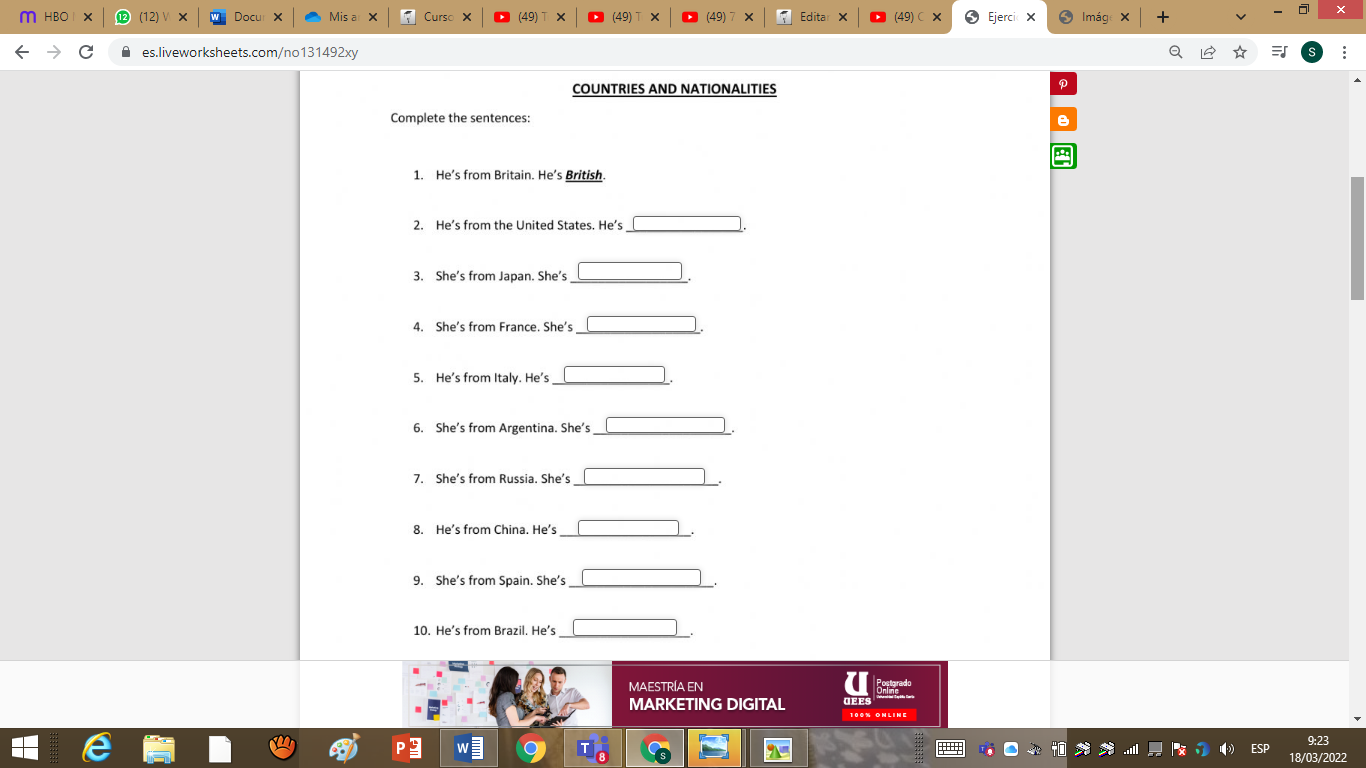 